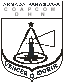 Boletín de Observaciones HidrométricasNivel de los Ríos y Lagos según Escalas Hidrométricas	S/D: Sin Datos    S/E: Sin Escala    E: Estacionado    N: Nivel	Puerto que ha quedado sin escala o sin personal capacitado para la lectura	OBSERVACIÓN: El lago Ypacarai se encuentra actualmente S/EHERNÁN JUSTO VÁZQUEZ ESPÍNOLASOP RS –  Encargado Div. Técnica DHNCOMANDO DE LA ARMADACOMANDO DE APOYO DE COMBATEDIRECCIÓN DE HIDROGRAFÍA Y NAVEGACIÓNMariano Roque Alonso, 31 de Diciembre de 2020Mariano Roque Alonso, 31 de Diciembre de 2020Mariano Roque Alonso, 31 de Diciembre de 2020Mariano Roque Alonso, 31 de Diciembre de 2020Mariano Roque Alonso, 31 de Diciembre de 2020Mariano Roque Alonso, 31 de Diciembre de 2020Mariano Roque Alonso, 31 de Diciembre de 2020Mariano Roque Alonso, 31 de Diciembre de 2020PUERTOSNivel delRio en m.CRECIÓen cm.BAJÓen cm.EOBSERVACIÓNFECHAALTURAS MIN.REGISTRADASRIO PARAGUAYRIO PARAGUAYRIO PARAGUAYRIO PARAGUAYRIO PARAGUAYRIO PARAGUAYRIO PARAGUAYRIO PARAGUAYCÁCERES (Brasil)1.28930/12/200,67m/09-13CUIABÁ (Brasil)0.65430/12/200,74m/12-99LADARIO(Brasil)0.20430/12/200,73m/11-12COÍMBRA(Brasil)-0.84E30/12/200,49m/01-12ZONA NORTEZONA NORTEZONA NORTEZONA NORTEZONA NORTEZONA NORTEZONA NORTEZONA NORTEBAHÍA NEGRA0.9030,41m/11-07FUERTE OLIMPO1.7051,24m/11-99PUERTO MURTINHO (Br)1.47130/12/201,89m/11-07ISLA MARGARITA1.4713,10m/12-16VALLEMÍ1.54E1,26m/11-07CONCEPCIÓN1.1011,20m/11-07ANTEQUERA0.7340,28m/01-03ROSARIO0.9390,88m/01-03REMANSO CASTILLOS/E0,37m/01-13ZONA SURZONA SURZONA SURZONA SURZONA SURZONA SURZONA SURZONA SURASUNCIÓN0.966-0,40m/09-69ITA ENRAMADA1.39830/12/200,77m/01-12SAN ANTONIO1.0040,40m/12-08VILLETA1.20100,34m/01-12ALBERDI2.1080,37m/11-01TEBICUARY  (Villa Florida)0.49210,57m/07-16PILAR 0.9750,60m/12-99HUMAITÁ2.00E2,50m/02-17RIO PARANÁRIO PARANÁRIO PARANÁRIO PARANÁRIO PARANÁRIO PARANÁRIO PARANÁRIO PARANÁÁREA NAVAL DEL ESTES/E6,90m/09-06CIUDAD DEL ESTE7.84530/12/2010,30m/05-17PRESIDENTE FRANCO9.49330/12/206,70m/05-84RIO YGUAZU (3 Front.)5.981630/12/204,75m/09-06CAPANEMA (Rio Iguazú-Br)2.121330/12/201,04m/08-06ENCARNACION9.73E0,10m/10-82SAN COSME Y DAMIAN9.812AYOLAS0.9020,10m/10-88CORATEI0.76131,40m/04-17PANCHITO LÓPEZS/E2,69m/01-17ITA CORA2.42181,02m/10-02PASO DE PATRIA (Ita Pirú)1.5421,00m/0703CERRITO0.68202,00m/11-16RIO PILCOMAYORIO PILCOMAYORIO PILCOMAYORIO PILCOMAYORIO PILCOMAYORIO PILCOMAYORIO PILCOMAYORIO PILCOMAYOPOZO HONDO4.17711,81m/02-17LAGO ITAIPULAGO ITAIPULAGO ITAIPULAGO ITAIPULAGO ITAIPULAGO ITAIPULAGO ITAIPULAGO ITAIPUSALTO DEL GUAIRA3.4662,43m/02-14Dest. Naval SO1ª J Carrera3.5345,00m/10-16